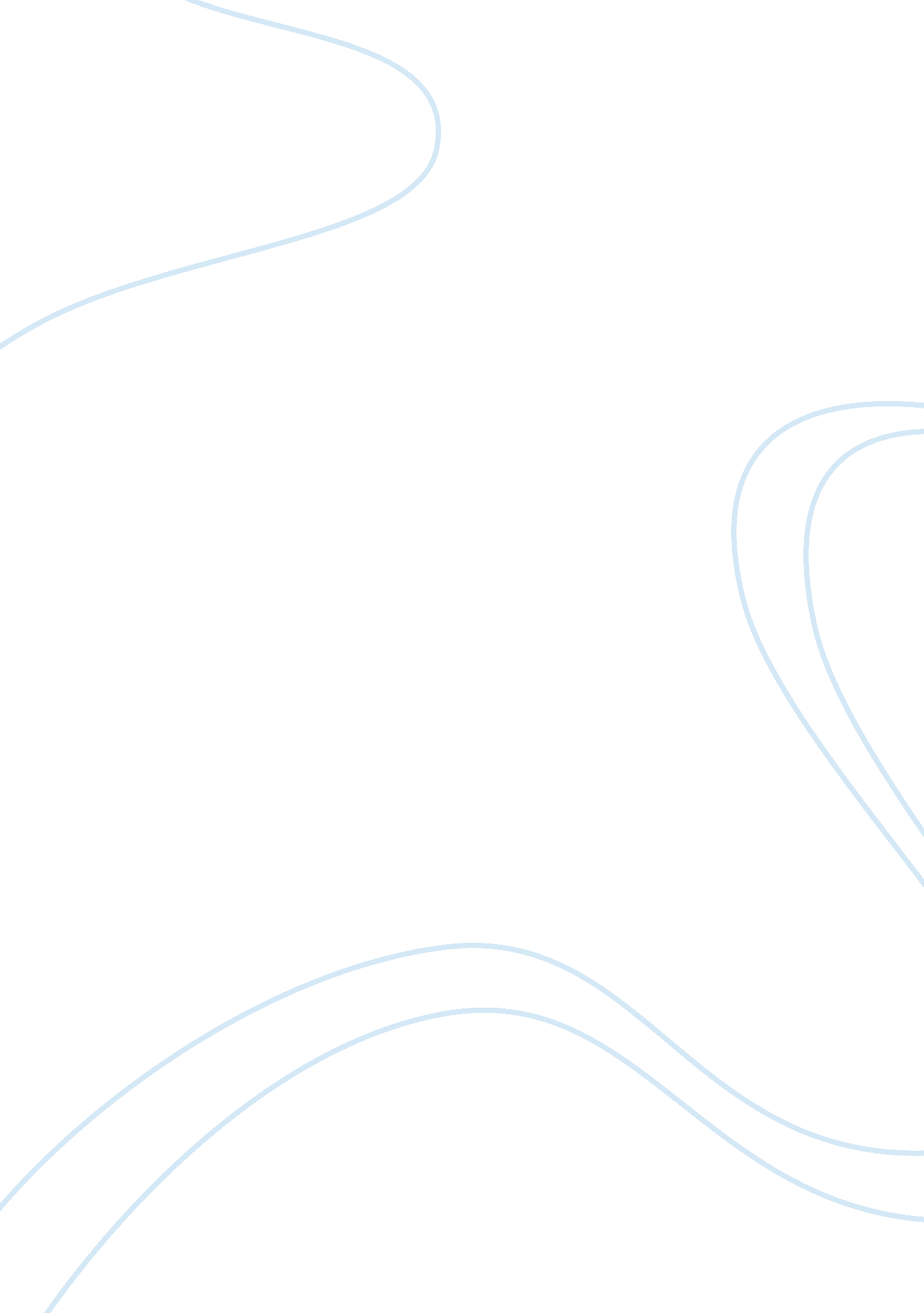 Experts on primetimessay can do my assignment cheap essay sampleMedia, Prime Time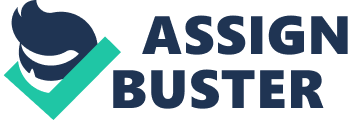 Nowadays, members of higher educational institutions are too overloaded with the tasks and face scarcity of time to perform them. They are under stress and feel an intense pressure being unable to cope with all the tasks. As is often the case, students of colleges and universities look for the credible writing service by googling “ do my assignment cheap.” However, finding a credible and reliable website is not as easy as it may seem. That is why students spend plenty of time choosing an appropriate platform. We offer you a revolutionary service that will impress everyone with the high quality of its work and prepare a perfect paper for you. We are the writing service providing assignment writing help for all types of customers. We deliver academic papers on a regular basis for many years. If you search “ do my assignment cheap” you will discover a primetimeessay team, who will create a perfect paper for you. Stop choosing websites, which are unreliable and unable to provide qualified assistance. Turn to the primetimeessay team and make use of our premium service. Only the best writers work here. They polish their assignments to the state of perfection meeting the needs of the most demanding customers. What are the benefits of our platform? To reach our primetimessay service google “ do my assignment cheap” and order paper here! By choosing this website, you automatically make use of a number of benefits and special offers. We value our clients and create optimal conditions for them. Our team takes care of everything to provide a customer with the product of the best quality. Here is the list of benefits for students who turn to us for help: Primetimeessay service functions round the clock. You can turn for help to our professional writers at any time and get assistance. Professional experts work quickly and efficiently meeting the deadlines. Even if there are few hours left till the deadline – turn to us. You have a chance to hand in everything in time. On the platform functions a customer support team. A crew of advanced specialists works to secure a friendly environment and support communication between a customer and a writer. You can turn to them with any questions and you may be 100% sure that the issue will be solved immediately. Support specialists work in live chat format and are ready to accept questions and remarks at any time. We have elaborated a loyal pricing policy obliging customers to pay in advance. This policy also enables to receive discounts and special offers. Clients can apply for 
unlimited number of revisions for free. We deliver zero plagiarism assignments perfectly polished grammatically! We impose strict control over the quality of papers provided by our professionals. We take care to drive them to the state of perfection. All these essential benefits make our service worth choosing! Type “ do my assignment cheap,” enter primetimeessay and make an order to get the best paper and make use of these advantages! In comparison to other writing platforms, we offer the best conditions for the best customers! Essays on primetimeessay are compiled according to all standards A team of writers working for primetimeessay are well qualified and are familiar with all the rules and requirements. They can prepare any assignment sticking to formatting. Each writer undergoes regular training to be able to keep up with all updates concerning writing, format, and structuring. Apart from that, they have mastered all styles. It allows them to deliver assignments that meet the demands of the most scrupulous scholarly supervisors. Do not look for platforms giving no guarantees. Such services are untrustworthy and produce papers of a poor quality demanding significant sums of money. In contrast, primetimeessay crew plays effort to elaborate the optimal conditions for our customers. We are aimed and providing the best papers for reasonable prices. We value our clients and do everything to satisfy their needs and make them contented. Google “ write my assignment cheap” and access primetimeessay service! Here you will get the premium quality help quickly and efficiently! Do not spend your time and nerves – contact us! Primetimeessay service was created as an assisting platform for students who are exhausted because of a constant flow of urgent tasks. They cannot cope with all them and seek help. “ Write my assignment cheap” service is a perfect choice for those, who got stuck and saw no way out. We are the service, which will help you to get the things off your chest and relax for some time, while our experts will take care of everything. We are aimed at satisfying the needs of the most demanding clients. All our advantages make us the perfect option for members of universities and college students, who seek urgent help. Contact primetimeessay by googling “ do my assignment cheap” and get the best paper here! 